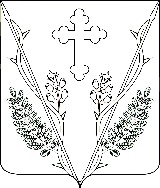 СОВЕТВЕСЕЛОВСКОГО СЕЛЬСКОГО ПОСЕЛЕНИЯ ПАВЛОВСКОГО РАЙОНАРЕШЕНИЕ             от   21.12.2021 г	№ 30/104ст-ца ВеселаяО внесении изменений  в решение Совета Веселовского сельского поселения Павловского района от 25 января 2021 года № 18/69  Об оплате труда работников муниципального казенного учреждения «Учреждение по обеспечению деятельности органов местного самоуправления Веселовского сельского поселения Павловского района»	На основании решения Совета Веселовского сельского поселения  Павловского района от 23 октября 2020 года №14/52 «О создании муниципального казенного учреждения «Учреждение по обеспечению деятельности органов местного самоуправления Веселовского сельского поселения Павловского района», постановления администрации Веселовского сельского поселения Павловского района от 23 октября 2020 года №79 «О  создании муниципального казенного учреждения «Учреждение по обеспечению деятельности органов местного самоуправления Веселовского сельского поселения Павловского района», устава муниципального казенного учреждения «Учреждение по обеспечению деятельности органов местного самоуправления Веселовского сельского поселения Павловского района», решил:           1. Внести  в решение Совета Веселовского сельского поселения Павловского района от 25 января 2021 года №18/69 Об оплате труда работников муниципального казенного учреждения «Учреждение по обеспечению деятельности органов местного самоуправления Веселовского сельского поселения Павловского района» следующие изменения:1) приложение к решению  Совета Веселовского сельского поселения Павловского района  изложить в новой редакции (приложение).2) приложение № 1,2,3 к Положению по оплате труда муниципального казенного учреждения «Учреждение по обеспечению деятельности органов местного самоуправления Веселовского сельского поселения Павловского района» изложить в новой редакции.2. Разместить на официальном сайте администрации Веселовского сельского поселения Павловского района в информационно- телекоммуникационной сети «Интернет»3. Финансирование  расходов, связанных с реализацией настоящего решения осуществлять в пределах средств, предусмотренных в местном бюджете (Бюджете Веселовского сельского поселения Павловского района).4. Контроль за выполнением данного решения возложить на постоянную комиссию по финансам, бюджету и  инвестиционной политике(Тонконог) 5. Настоящее решение вступает в силу со дня его подписания, но не ранее 01 января 2022 годаГлава Веселовского сельского поселенияПавловского района                                                                        Ю.В.ЯковченкоПРИЛОЖЕНИЕ к решению СоветаВеселовского сельскогопоселения Павловского района                                                                                          от 21.12.2021 г № 30/104ПОЛОЖЕНИЕоб оплате труда муниципального казенного учреждения «Учреждение по обеспечению деятельности органов местного самоуправления Веселовского сельского поселения Павловского района»1. Общие положенияНастоящее Положение об оплате труда работников муниципального казенного учреждения «Учреждение по обеспечению деятельности органов местного самоуправления Веселовского сельского поселения Павловского района» не являющиеся должностями муниципальной службы, разработано в целях упорядочения их оплаты труда.                                               2. Оплата труда 1. Оплата труда работников муниципального казенного учреждения «Учреждение по обеспечению деятельности органов местного самоуправления Веселовского сельского поселения Павловского района» замещающих должности, не являющиеся должностями муниципальной службы (директор, экономист, бухгалтер, специалист по вопросам земельно-имущественных отношений, специалист по хозяйственной части, специалист по работе с молодежью, уборщик служебного помещения, специалист по закупкам, водитель), (далее – работники), состоит из месячного должностного оклада (далее должностной оклад), ежемесячных и иных дополнительных выплат (далее – дополнительные выплаты).2. Размеры должностных окладов устанавливаются постановлением муниципального казенного учреждения «Учреждение по обеспечению деятельности органов местного самоуправления Веселовского сельского поселения Павловского района», согласно штатного расписания.3. Должностные оклады увеличиваются (индексируются) в сроки и в пределах размера повышения (индексации) должностных окладов гражданских служащих.При увеличении (индексации) должностных окладов их размеры подлежат округлению до целого рубля в сторону увеличения.         При ненадлежащем исполнении или неисполнении служебных обязательств в размере  50%;         При нарушении служебного распорядка в размере 50%.Данные исполнительской дисциплины не позднее 29 числа месяца, следующего за месяцем, за который производится премирование, представляются бухгалтером муниципального казенного учреждения «Учреждение по обеспечению деятельности органов местного самоуправления Веселовского сельского поселения Павловского района», для принятия решения о снижении размеров премии.Размер премии в процентах к должностному окладу устанавливается по итогам работы за месяц в соответствии с распоряжением директора муниципального казенного учреждения «Учреждение по обеспечению деятельности органов местного самоуправления Веселовского сельского поселения Павловского района».Премия по итогом работы выплачивается ежемесячно, ежеквартально, по итогам работы за год.Средства экономии фонда оплаты труда могут быть направлены на премирование работников за выполненные задания особой сложности, высокие показатели в работе, в связи с юбилеями - 50, 55, 60 лет, выходом на пенсию, профессиональными праздниками.5. Работникам производятся иные выплаты, предусмотренные соответствующими федеральными законами и иными нормативными правовыми актами.6. При формировании фонда оплаты труда работников сверх средств, направляемых для выплаты должностных окладов, предусматриваются средства для выплаты (в расчете на год): К дополнительным выплатам относится:ежемесячное денежное поощрение - в размере 2 должностного оклада (директор, бухгалтер, экономист, специалист по земельно-имущественным отношениям, специалист по хозяйственной части, водитель легкового автомобиля, уборщик служебных помещений, тракторист);              ежемесячное денежное поощрение - в размере 1 должностного оклада (специалист по работе с молодежью, специалист по закупкам);премии по итогам работы – в размере 1,8 должностного оклада(директор);                  премии по итогам работы – в размере 2,4 должностных окладов (уборщик служебных помещений, тракторист);	премии по итогам работы – в размере 1,6 должностного оклада (бухгалтер, экономист, специалист по земельно-имущественным отношениям);                  премии по итогам работы – в размере 1,2 должностного оклада ( специалист по работе с молодежью, специалист по закупкам);	премии по итогам работы – в размере 0,5 должностного оклада (водитель легкового автомобиля, специалист по хозяйственной части).7. Работникам  производятся иные выплаты, предусмотренные соответствующими федеральными законами и иными нормативно-правовыми актами.8. Работодатель имеет право перераспределять средства фонда оплаты труда между выплатами, предусмотренными пунктом 6 настоящего раздела.9. Допускается двойное наименование должности. При этом должностной оклад устанавливается в первой должности. Глава Веселовского сельского поселенияПавловского района                                                                        Ю.В.ЯковченкоПРИЛОЖЕНИЕ № 1                                                                            К Положению об оплате труда работников муниципального казенного учреждения«Учреждение по обеспечению деятельности органов местного самоуправления Веселовского сельского поселения Павловского района »РАЗМЕРЫдолжностных окладов работников муниципального казенного учреждения «Учреждение по обеспечению деятельности органов местного самоуправления Веселовского сельского поселения Павловского района»Глава Веселовского сельского поселенияПавловского района                                                                        Ю.В.ЯковченкоПРИЛОЖЕНИЕ № 2                                                                            К Положению об оплате труда работников муниципального казенного учреждения«Учреждение по обеспечению деятельности органов местного самоуправления Веселовского сельского поселения Павловского района »РАЗМЕРЫежемесячного денежного поощренияГлава Веселовского сельского поселенияПавловского района                                                                        Ю.В.ЯковченкоПРИЛОЖЕНИЕ № 3                                                                            К Положению об оплате труда работников муниципального казенного учреждения«Учреждение по обеспечению деятельности органов местного самоуправления Веселовского сельского поселения Павловского района »РАЗМЕРЫпремий по итогам работыГлава Веселовского сельского поселенияПавловского района                                                                        Ю.В.ЯковченкоНаименование должности  (профессии)Размер месячного должностного оклада (рублей)Директор4429Бухгалтер4429Экономист4429Специалист по земельно-имущественным отношениям4429Специалист по хозяйственной части4429Специалист по работе с молодежью4429Специалист по закупкам4429Водитель легкового автомобиля4429Уборщик служебных помещений2600Тракторист2600		№ п/п	Наименование должности	Должностные оклады1Директор22Бухгалтер23Экономист24Специалист по земельно-имущественным отношениям25Специалист по хозяйственной части26Специалист по работе с молодежью17Специалист по закупкам18Водитель легкового автомобиля29Уборщик служебных помещений210Тракторист2		№ п/п	Наименование должности	Должностные оклады1Директор1,82Бухгалтер1,63Экономист1,64Специалист по земельно-имущественным отношениям1,65Специалист по работе с молодежью1,26Специалист  по закупкам1,27Специалист по хозяйственной части0,58Водитель легкового автомобиля0,59Уборщик служебных помещений2,410Тракторист2,4